5公埼理第354号令和5年12月14日会員各位公益社団法人  埼玉県理学療法士会 　会　長　  　 南本　浩之専門性委員会担当理事　杉本　諭学校保健・特別支援教育推進委員会　委員長　　　　 大隈　統（公文書番号にて公印省略）（公社）埼玉県理学療法士会令和５年度第2回学校保健・特別支援教育推進委員会研修会のご案内拝啓 時下ますますご清栄のこととお喜び申し上げます。平素は当士会の運営に格別なるご高配、ご協力を賜りまして厚く御礼申し上げます。この度、令和５年度学校保健・特別支援教育推進委員会研修会を下記の要領にて開催いたします。今回は「特別支援学校における先生たちのニーズと作業療法士としての悩み」と題し、今年度より和光特別支援学校特別非常勤講師として特別支援学校に介入されている作業療法士の古田島先生に現場の実情やニーズ・今後の展望などについてご講義いただきます。多くの皆様のご参加をお待ちしております。敬具記1. 日 時 ：令和6年1月25日（木）18 :30～19：45（18：15 受付開始）2. 場 所 ：zoomによるWEB研修会3. 内 容 ：18：15　受付開始18：30  特別支援学校における先生たちのニーズと作業療法士としての悩み19：30　質疑応答・事務連絡19：45　閉会4. 講 師 ：埼玉病院・和光特別支援学校特別非常勤講師　古田島直也5. 対 象 ：（公社）埼玉県理学療法士会会員または理学療法士の方、養成校学生の方6. 定 員 ：４0名程度7. 参加費：当会会員（無料）、他士会会員（1,000円）、非会員（5,000円）、養成校学生（無料）※今年度の会費未納者は会員とはみなせませんのでご注意ください。8. 生涯学習プログラム単位：本研修会を受講された方は区分 10 カリキュラムコード 123「学校保健および特別支援教育における理学療法」における、登録理学療法士更新の ための 1ポイントもしくは認定・専門理学療法士更新のための 1点が取得できます。申し込み時に、「登録理学療法士更新のための１ポイント」または「認定・専門理学療法士更新のための1点」をご選択ください。このポイント・点数は、日本理学療法士協会 HP 上（http://www.japanpt.or.jp/）の各会員のマイページ上 に反映されます。 開始時間に間に合わなかった方や途中で退出された方は単位が認定されませんので何卒ご了承の程宜しくお願いします。9. お申込み：期間：令和 5年 12月 1日（金） ～ 令和 6 年1月 15 日（月）方法：下記URLまたはQRコードから申し込みフォームにアクセスし入力してください。https://docs.google.com/forms/d/e/1FAIpQLSelKXw7zP_P8ajjkNhD4Pm7QRUANV8MJP4llROXkbnrq9G93g/viewform?usp=sf_link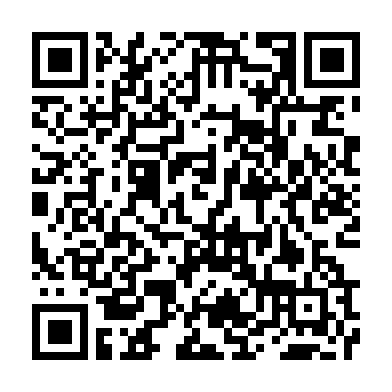 10．参加費振込：有料の方は申し込みフォームに登録後、令和6年1月17日（水）までに下記銀行口座へお振り込みください。＜振込先口座＞　埼玉りそな銀行　浦和中央支店（店番256）普通　口座番号　5560246名義：公益社団法人　埼玉県理学療法士会ご注意　※　振込手数料は、お申込者様のご負担となります。お申込みの名義でのお振り込みをお願いします。申込者と異なる名義でのお振り込みの場合は、入金日、金額、振込名義、参加申込者の氏名を下記お問合せ先のメールアドレスに必ずご連絡ください。入金後のキャンセル、および参加者様側のインターネット接続環境の不具合等への返金対応は行っておりませんのでご了承ください。11.オンラインミーティングへのアクセスおよび注意事項：参加申し込みをされた方には1月18日以降、メールにて連絡致します。12．本研修会を申し込むに当たっては、本会が定める研修会参加規約の内容を確認し、その内容について同意するものとします。　　　　　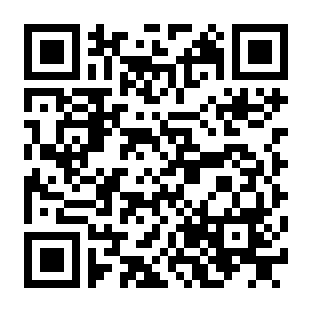 ＜研修会参加規約　QRコード＞13. お問合せ ：武蔵台病院　リハビリテーション課　　　　　　　 Email　：saitamapt.gakkou@gmail.com 担当者 ：古山つや子お問合せはメールのみとしておりますので、施設への電話はお控え頂きますようお願い申し上げます。お問い合わせの件名には「　【特別支援領域研修会　問合せ】　」をつけてお送りください。 以上